ЗмістЛабораторна робота № 1	21.1.	Створення програми «Моя перша форма»	2Самостійна робота	41.2. Типи даних. Засоби введення та виведення	5Самостійна робота	7Висновки	8Лабораторна робота № 2	92.1 Операції та вирази	92.2 Умовні оператори	10Висновки	10Лабораторна робота № 3	11Множинний вибір. Оператор Сase	11Самостійна робота	12Лабораторна робота №4	13Оператори циклів. Цикл For.	13Самостійна робота	15Лабораторна робота № 5	165.1. Оператори циклів. Оператор while	165.2 Оператори циклів. Оператор Repeat	17Лабораторна робота № 6	19Строковий тип даних.	19Лабораторна робота № 7	21Об’єкти середовища PascalABC. Робота з меню.	21Лабораторна робота № 8	248.1 Об’єкти середовища PascalABC. Смуги прокрутки.	248.2 Об’єкти середовища PascalABC. Випадковий вибір. Використання списків.	25Лабораторна робота № 1Створення програми «Моя перша форма»Мета: Модифікація форми. Робота з компонентами Label, PictureBox та Button. Програма закриття вікна.ПланОб’єктно-орієнтоване програмування. Середовище програмування PascalABC.Створення проекту у PascalABC.Завдання: Потрібно створити програму «Кольорове вікно з картинкою».Приблизний вигляд вікна показано на малюнку 1.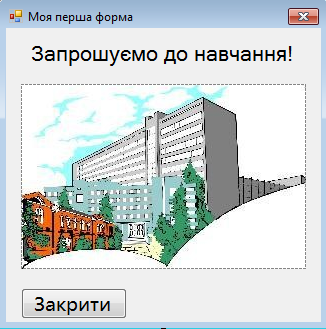 Процес створення програми відбувається за наступним алгоритмом:Запустити PascalABC з пункту меню Windows або з «Рабочого столу»;Зберегти проект в робочому каталозі командою «Файл/Новий проект».    Рекомендація: кожен проект краще зберігати в окремій папці; в іменах файлів можна використовувати тільки латинські букви без пробілів!; Налаштування вікна форми:Заголовок вікна змінити на Моя перша форма  властивість Text;Змінити властивість StartPosition на CenterScreen для виводу вікна форми в центрі екрана;Змінити колір вікна на свій «улюблений колір», вибравши колір зі списку  властивість BackColor;Змінити іконки вікна програми  властивість MaximizeBox і MinimizeBox, Встановити всі підвластивості у значення False (в програмі відсутні усі системні кнопки вікна);Помістити на форму картинку  об’єкт Picture на панелі Палітра Стандартные элементы управления, іконка значка . На формі з’явиться місце майбутньої картинки. Картинка може відображатися декількома способами: або займати місце, яке визначає користувач (рамка картинки) або змінити масштаб картинки під реальні розміри картинки. Для налаштування картинки потрібно змінити наступні властивості: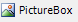 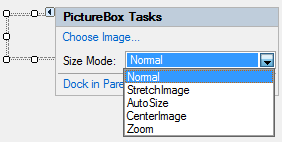 Свойство Choose Image загружает «мастера» для выбора картинки из файла. Выберите любой файл с картинкой из имеющихся на жестком диске.Свойство Size Mode – при значении Normal значения установленные пользователем для картинки (свойства Width – ширина и Height – высота) будут изменены в соответствии с реальными размерами картинки;Свойство Stretch Image –  при значении true размеры картинки будут адаптированы к размерам установленных пользователем (указанных в свойствах Width и Height);Свойство AutoSize приводит изображение к реальному размеру картинки (как в файле).Поместить на форме кнопку для выхода из программы. Установить кнопку   объект Button, на панели Палитра Стандартные элементы управления, с иконкой объекта . Изменить свойства: 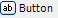 Name – изменить на BQuit;Text – изменить на «Закрити»;Font – шрифт текста, запускает мастера для настройки названия, цвета и стиля шрифта метки (установите любые параметры).Поместить на форму метку для подписи к картинке  объект Label, на панели Палитра Стандартные элементы управления, значок . Изменить свойства: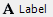 Text – изменить на любой;TextAlign – изменить на любой;Font – шрифт текста, запускает мастера для настройки названия, цвета и стиля шрифта метки (установите любые параметры).Запрограммировать выход при щелчке по кнопке:Активный элемент, то есть элемент, свойства которого настраиваются, выделен рамкой с маркерами , если рамки нет ни на одном элементе, то активна форма.  Выбрать элемент кнопки «Закрити» на форме (вокруг кнопки будет рамка);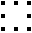 Дважды щелкнуть по кнопке мышкой – будет выполнено событие Click на вкладке Events в Инспектор Объектов (это событие является событием «по умолчанием»). Станет активным окно Редактора программ.В верхней части окна активной станет вкладка Код. Чтобы потом перейти снова к окну формы активируйте вкладку Дизайнер.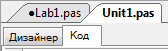 Автоматически будет создана процедура для программирования события Click. текст. Пример, если была использована кнопка BQuit, текст будет следующим:procedure FMain.BQuit_Click (sender: Object; e: EventArgs);beginend;В теле созданной процедуры (между операторными скобками begin и end) вписать команду закрытия окна – Close. Так как у нас одно окно, то закрытие окна приведет  к выходу из программы. Текст программы станет таким:procedure FMain.BQuit_Click (sender: Object; e: EventArgs);begin   Close;end;Обратите внимание! После слова «Close» стоит знак «;», так как  на языке Паскаль необходимо ставить знак «точка с запятой» – «;» после каждой команды.Программа создана! Для запуска программы необходимо:Сохранить программу  команда Файл/Сохранить Все, значок  в меню Главного окна PascalABC;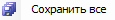 Запустить программу  Выполнить/Выполнить,  в меню Главного окна PascalABC или щелкнуть на значок  на Панели инструментов в Главном окне PascalABC;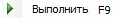 Выход из оболочки PascalABC осуществляется выбором команды Файл\Выход.Если при следующем запуске PascalABC потребуется загрузить проект, то это можно осуществить через пункт Файл/Открыть проект, значок  в Главном окне PascalABC. 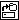 Самостійна роботаДодати до форми ще одну кнопку. При натиснені цієї кнопки на формі з’являється надпис – «Вітаю у середовищі програмування PascalABC». 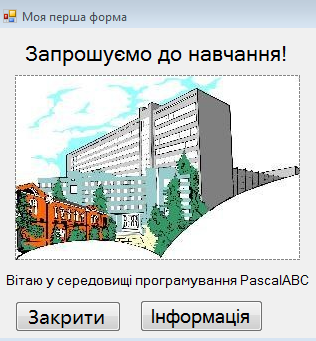 Вказівка: 1. Встановити властивість Visible – False для напису; встановити ім’я напису – Label2; 2. Для кнопки «Інформація» при події Click змінити видимість текстового поля. Написати рядок програми для кнопки «Інформація»:1.2. Типи даних. Засоби введення та виведенняМета: Робота з компонентами Label, textBox та Button. ПланПоняття «тип даних». Основні типи даних середовища програмування PascalABC.Панель компонентів. Компоненти Label, textBox та Button.Практичне завдання:Написати програми з використанням розглянутих компонентів (Label, textBox та Button):А) при запуску програми запускається форма 1 (з попереднього розділу) потім кнопкою відкривається форма 2.Б) На формі 2 користувачеві пропонується ввести власне ім’я, вік та вагу. Крім цього на формі має бути кнопка «Введення». Після введення необхідної інформації користувач має натиснути на кнопку. Після чого праворуч від введеної інформації з’являються компоненти Label синього кольору із інформацією про типи даних (текст чи число), що відповідають змінним ім’я, вік та вага.В) Удосконалити програму Б додавши на форму ще один компонент Button при натисненні на який виконувалося б очищення полів Ім’я та ін.Приблизний вигляд вікна програми показано на рисунку 1.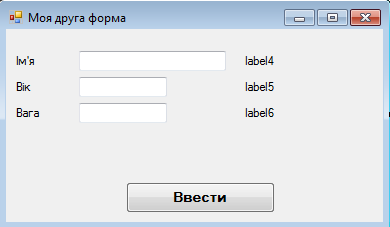 Рис. 1.Створення програми відбувається за наступним алгоритмом:Запустити PascalABC з пункту меню Windows або з «Рабочого столу»;Відкрити проект1 в робочому каталозі командою «Файл/Відкрити проект».  Створення нового вікна форми:Викликати контекстне меню на назві проекту у вікні «Структура проекту». Вибрати команду Додати  Форму. З’явиться ще вікно ще однієї форми. Дати назву (або залишити за змовчуванням).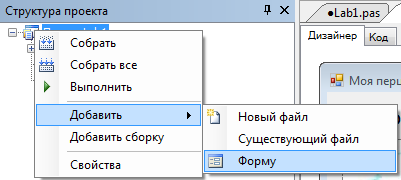 Заголовок вікна змінити на Моя друга форма  властивість Text;Змінити властивіть Name форми на Form2 , для звернення до неї в програмі.Змінити властивість StartPosition на CenterScreen для виводу вікна форми в центрі екрана;Змінити колір вікна на свій улюблений, властивість BackColor;Змінити іконки вікна програми MaximizeBox і MinimizeBox;Активізувати вкладку основної програми (назва проекту.pas) і в рядок uses дописати назву нового юніта (нової форми).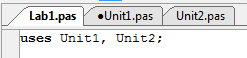 Зробимо перехід з форми 1 у форму 2 по кнопці. Для цього під’єднаємо форму 2 у першу форму:На вкладці Unit1 – Код допишемо у розділ Uses назву нової форми Unit2.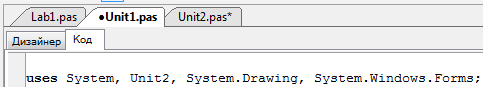 На вкладці Дизайнер поставити нову кнопку  об’єкт Button, на панелі Палітра Стандартні елементи керування . Змінити текст кнопки на «Форма 2».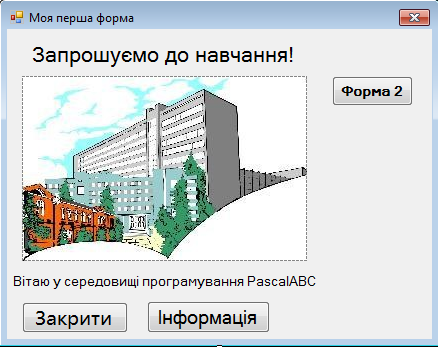  Подвійним кліком на кнопці викликати обробку події Click і ввести текст програми:Створення форми 2.Перейти до вкладки Unit2. Помістити на форму Підписи даних «Ім’я», «Вік» та «Вага»  объект Label, на панелі Палітра Стандартні елементи керування, значок . Змінити властивості: Text; TextAlign; Font.Помістити на форму Вікна введення даних для «Ім’я», «Вік» та «Вага»   об’ект TextBox на панелі Палітра Стандартні елементи керування, іконка значка . На формі повинні з’явитися текстові поля. 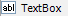 Оскільки біля кожного з вікон має в майбутньому з’явитися напис, то для них потрібно підготувати місце: вставити напроти кожного з правої сторони ще по одному об’єкту типу Label. Встановити для них властивість Visible – False.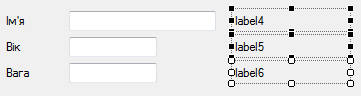 Рекомендація: можна створити одну трійку (вікна введення та написів до нього), встановити властивості, а потім виділити разом і утримуючи кнопку Ctrl перетягнути мишею по формі – скопіювати потрібну кількість разів. Змінити назви підписів.На форму встановити кнопку «Введення».Для кнопки «Введення» написати програму для події Click:Команда try ... except робить спробу виконати усі команди, які стоять після слова try. Якщо це не вдається – формується виключення (except) і виконуються усі команди з цього розділу. Ця команда не дає програмі закінчитися в аварійному режимі, а дозволяє виправити дані.Самостійна робота1. Зробіть компоненти Label, які з’являються на екрані, синього кольору.2. Удосконалити програму, додавши на форму ще один компонент Button при натисненні на який виконувалося б очищення полів Ім’я та ін.Контрольні питання:Який тип даних ми називаємо integer?Чи можна виконати операцію ділення над цілим типом даних?До якого типу даних відносяться:А) кількість книжокБ) вартість товаруВ) назва вулиціГ) правдивість інформаціїД) об’єм кімнатиЯкі властивості компонента Button ви знаєте?ВисновкиВ першій темі були вивчені: оболонка PascalABC; структура програми; команди редактора.При створенні програми були отримані навички роботи з наступними командами і візуальними компонентами: вікном форми Form; кнопкою Button; малюнком Image; міткою Label; командою закриття вікна Close.Лабораторна робота № 22.1 Операції та виразиМета: Ознайомлення з поняттям операцій та виразів. Вивчення операцій для роботи з простими типами даних. Закріплення знань з попередньої теми.ПланУнарні та бінарні операції. Арифметичні операції. Приклади використання.Логічні операції. Приклади використання.Строкові операції. Приклади використання.Практичне завдання:Створити проект у середовищі програмування основним завданням якого є навчити учня складу числа 5. 
Назва проекту – «Склад числа».
При виконанні роботи необхідно використовувати компоненти Label, TextBox та Button та компонент для виведення зображення на екран (Image). Крім цього підрахунок суми чисел необхідно виконувати введенням доданків у поле TextBox та виведенням у Label після натиснення на кнопку. В Image при запуску форми має з’явитися малюнок числа 5. На формі також має бути кнопка «Close» при натисненні якої робота програми завершиться.Приблизний вигляд вікна програми показано на рисунку 1.Контрольні питання:Що таке вираз в мові програмування ОР?З чого складається вираз?Які операції існують?Розкажіть про арифметичні операції.Назвіть строкові операції, які ви запам’ятали.З чого складаються логічні вирази?Перерахуйте логічні операції.Для чого потрібні функції перетворення? 2.2 Умовні операториМета: Ознайомлення з поняттям умовного оператору. Розробка програмного продукту з використанням повної та скороченої форм запису оператору If.ПланПоняття оператору. Умовний оператор.Скорочена форма запису умовного оператора.Повна форма запису умовного оператора.Практичне завдання:Створити проект, метою якого є навчити школяра поняттям «>», «<», «=». Розміщення компонентів на формі має бути наступним:2 комненти TextBox, в які користувач буде вводити числа (від 1-го до 9-ти);2 компонети Image для відображення введених чисел у малюнках;Компонент Button для виконання порівняння введених чисел;Компонент Label для відображення знаків «>», «<» та «=».Приблизний вигляд виконаної роботи:Контрольні питання:Що таке умовний оператор?Які форми запису умовного оператору ви знаєте?ВисновкиВ другій темі ви отримали знання про: структуру програми, типи даних, перетворення типів,  умовні оператори, підключення нових форм в програму, звертання до різних файлів і виклик потрібного.При створенні програми були отримані навички роботи з наступними командами і візуальними компонентами: вікном форми Form; кнопкою Button; малюнком Image; міткою Label; текстовим полем TextBox.Лабораторна робота № 3Множинний вибір. Оператор СaseМета: Ознайомити студентів з поняттям множинного вибору. Розглянути призначення оператора вибору. Закріпити отримані знання на практиці.ПланПоняття множинного вибору. Оператор CASE.Форми запису оператора вибору.Випадки використання оператору CASE.Практичне завдання:Користувач вводить номер стану світлофора, а програма виводить кольори запалених у цей момент лампочок. Є 5 станів світлофора: червоний, червний+жовтий, зелений, мигаючий зелений, жовтий. Використати компонент PictureBox зі зміненою властивістю BackColor для зображення кольорів світлофора.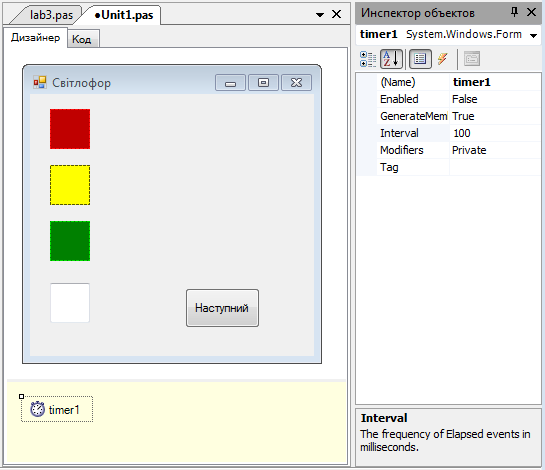 Порада. Для того, щоб зелений мерехтів треба використати компонент «Таймер» з палітри елементів і кожну секунду змінювати видимість зеленого кольору. Щоб його запустити потрібно перетягнути елемент з панелі «Компоненти» в Палітрі в поле форми (таймер з’явиться внизу екрана);встановити властивість Enabled у стан False , а властивість Interval поміняти на 1000 (що відповідає 1 секунді);двічі клікнути мишею по зображенню таймера – з’явиться процедура для таймера. Вписати наступний код:Використайте оператор Case для зміни властивості Visible кожного PictureBox. Самостійна робота Модернізувати програму таким чином, щоб під 6-им станом світлофора знову розумівся 1-ий, під 7-им — 2-ий і т. д.Поруч, крім кольору «автомобільного» світлофора, виводити одночасно колір світла, яке зараз світиться для пішоходів.Контрольні питання:Що таке оператор вибору?Які форми запису оператору case ви знаєте?Алгоритм роботи оператора case.Що ми називаємо вкладеною умовою?Лабораторна робота №4Оператори циклів. Цикл For.
Мета: Ознайомити студентів з поняттям циклу. Розглянути призначення циклу For. Закріпити отримані знання на практиці.ПланПоняття циклу. Приклади використання.Цикл з лічильником.Інструкції to та down to.Практичне завданняВиконати наступні дії:Після запуску програми у вікні зображується список чисел Ллойда.Вибирані за допомогою прапорців числа з’являються у правому вікні.Сума вибраних чисел представлена ​​у вигляді напису.Для виходу з програми необхідно натиснути мишею на закриваючою кнопку в рядку заголовка.Опис плану розробки програми1. Відкрити новий проект.2. Розмістити на формі екземпляри компонентів: список прапорців CheckedListBox, напис Label, список ListBox.3. Виконати наступні дії:Текст процедури checkedListBox1_SelectedIndexChangedСамостійна робота Модернізувати програму таким чином, щоб в окремому елементі Label відображалась кількість зроблених «ходів».Як тільки сума стане дорівювати п’ятидесяти – повинне з’явитися вікно з привітанням.Контрольні питання:Що таке цикл? Наведіть приклади.Який процес називається циклічним?Що таке змінна циклу?Що таке тіло циклу? Його розміри в кількості інструкцій?Чим відрізняються інструкції for з to, downto та як вони використовуються?Що відбудеться при використанні службового слова to в циклі, якщо початковий вираз буде більшим за кінцевий?Скільки операторів може стояти після службового слова do в циклі?Лабораторна робота № 55.1. Оператори циклів. Оператор while
Мета: Розглянути призначення циклу та структуру операторів циклу while та repeat. Закріпити отримані знання на практиці.Хід роботиНаписати програму, яка обчислює значення числа ПІ з точністю, що задається користувачем під час роботи. 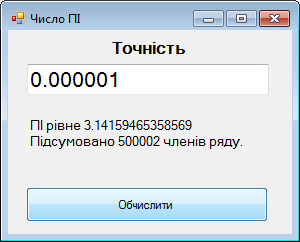 У основі алгоритму обчислення лежить той факт, що сума ряду: 1 - 1/3 + 1/5 -1/7 + 1/9 + ...наближається до значення ПИ/4 при достатньо великій кількості членів ряду.Кожен член ряду з номером n обчислюється за формулою: 1/(2*n - 1) і множиться на мінус один, якщо n парне (визначити, чи є ПІ парним, можна перевіркою залишку від ділення ПІ на 2). Обчислення закінчується тоді, коли значення чергового члена ряду стає меншим, ніж задана точність обчислення.Лістинг обчислення числа ПІ5.2 Оператори циклів. Оператор Repeat
Написати програму, яка перевіряє, чи є введене користувачем число простим (як відомо, число називається простим, якщо воно ділиться тільки на одиницю і саме на себе). 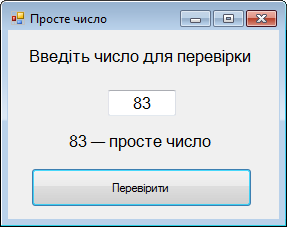 Наприклад, число 21 — звичайне (ділиться на 3), а число 17 — просте (ділиться тільки на 1 і на 17).Перевірити, чи є число n простим, можна діленням числа n на два, на три і т.д. до n і перевірки залишку після кожного ділення. Якщо після чергового ділення залишок рівний нулю, то це означає, що знайдено число, на якому n ділиться без залишку. Порівнявши n і число, на якому n розділилося без залишку, можна визначити, чи є n простим числом.Лістинг програмиКонтрольні питанняЩо таке цикл? Наведіть приклади.Який процес називається циклічним?Що таке змінна циклу? Приклади.З яких складових утворюється алгоритм циклічної структури?Що таке тіло циклу? Його розміри в кількості інструкцій?Що таке модифікація циклу?Як управляти циклом? Як виконується перехід до початку циклу?Наведіть загальний вигляд циклічного алгоритму.Скільки операторів може стояти після службового слова do в циклі?Як зберегти останнє значення параметру циклу? У я кому випадку слід використовувати оператор While? Яка форма запису оператору циклу Repeat? У якому випадку використовується вказаний оператор?Лабораторна робота № 6Строковий тип даних.
Мета: Ознайомити студентів зі строковим типом даних. Розглянути процедури та функції для роботи зі строковим типом даних.ПланПоняття строкового типу даних.Основні процедури та функції обробки рядків.Практичне завданняСтворити програму, яка виконуватиме функції строкового калькулятора. 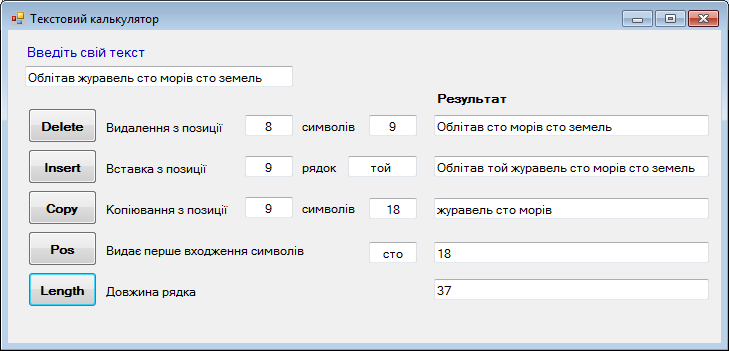 Опис плану розробки програми
1. Відкрити новий проект.
2. Розмістити на формі екземпляри компонентів: Edit, Label, Button.Фрагменти програмиКонтрольні питанняЯкі дії можна виконувати з рядками? Наведіть приклади.Лабораторна робота № 7Об’єкти середовища PascalABC. Робота з меню.
Мета: Ознайомити студентів з компонентами середовища PascalABC. Розглянути компонент MainMenu для роботи з меню. Закріпити отримані знання на практиці.Завдання для виконанняСтворити програму, що виконує наступні дії:Після запуску програми у вікні зображується рядок меню (Файл, Вихід).При виборі пункту меню Файл з'являються пункти меню (Малюнки, Вихід).При виборі пункту меню Малюнки з'являється вкладене меню, що складається з двох пунктів (Хмари, Ліс). Клікнувши на пункт меню ми вказуємо на вибір малюнка для відображення на формі. По кліку правої кнопки миші з'являється контекстне меню. Вибрати за пунктом інший малюнокДля виходу з програми необхідно натиснути мишею на закриваючу кнопку в рядку заголовка або  будь-який з пунктів меню "Вихід".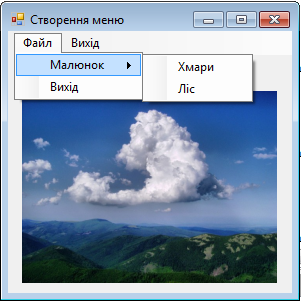 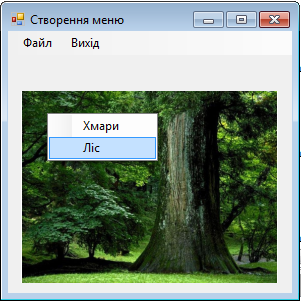 Опис плану розробки програмиВідкрити новий проект.Розмістити на формі екземпляри компонентів: панель MenuStrip, малюнок Picture, контекстне меню Сontext MenuStrip.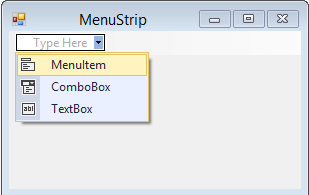 MenuStrip виступає свого роду контейнером для окремих пунктів меню, які представлені об'єктом ToolStripMenuItem. Додати нові елементи в меню можна в режимі дизайнера. Для додавання доступно три види елементів: MenuItem (об’єкт ToolStripMenuItem), ComboBox і TextBox. Таким чином, в меню ми можемо використовувати списки, що випадають і текстові поля, однак, як правило, ці елементи застосовуються в основному на панелі інструментів. Меню ж зазвичай містить набір об'єктів ToolStripMenuItem. Впишіть пункти меню в конструкторі (поля Type Here).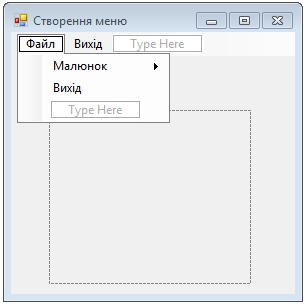 Кожен пункт меню буде автоматично надаватися ім’я (Name) з номером: toolStripMenuItem1, toolStripMenuItem2, ...Подвійний клік миші на кожному з пунктів меню (Вихід, Вихід, Файл, Ліс, Хмари) створює процедуру Click для них.Для усіх пунктів меню «Вихід» пропишіть процедуру Click з командою Close для закриття програми.Для пунктів зміни малюнка пропишіть команду виклику потрібного малюнку. Наприклад: pictureBox1.Image:=System.Drawing.Image.FromFile('D:\Lab7\Forest.jpg'); Контекстне меню Сontext MenuStrip створюється аналогічно MenuStrip. Аналогічно ToolStripMenuItem (меню Файл…) прописати для кожного з пунктів (ліс, хмари) команду виклику потрібного малюнку.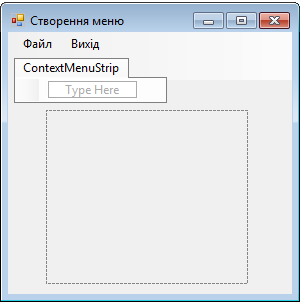 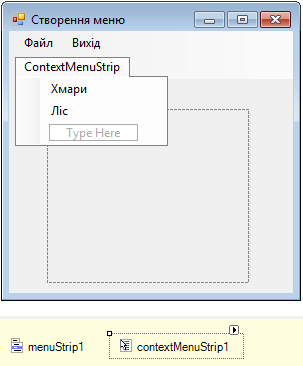 У інспекторі об’єктів для pictureBox1 вибрати в пункті ContextMenuStrip назву контекстного меню (асоціація контекстного меню з картинкою). 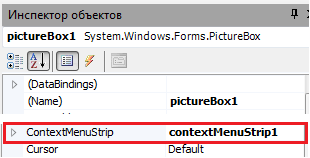 Збережіть проект, запустіть та протестуйте йогоЛістинг підпрограмЛабораторна робота № 88.1 Об’єкти середовища PascalABC. Смуги прокрутки.
Мета: Ознайомити студентів з компонентами середовища PascalABC. Розглянути компонент ScrollBar. Закріпити отримані знання на практиці.Завдання для виконанняСтворити програму, що виконує наступні дії:1. Після запуску програми у вікні зображується дві смуги прокрутки. Вертикальна смуга буде керувати рухом по вертикалі, горизонтальна - по горизонталі.2. Наводячи курсор миші на одну з двох фігур (квадрат та круг), можна вибирати, яка з цих фігур пов'язана з смугами прокрутки.3. Потрібні додаткові об'єкти, за допомогою яких обмежується область руху фігур у вікні.4. Якщо смуга прокрутки активна, то вона повинна реагувати на клавіші ВВЕРХ, ВНИЗ, ВЛІВО, ВПРАВО, PAGE UP, PAGE DOWN.5. Для виходу з програми необхідно натиснути мишею на закриваючій кнопці в рядку заголовка.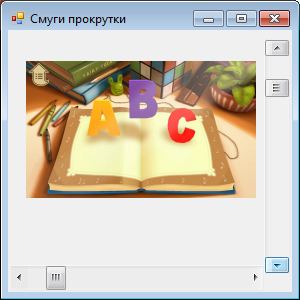 Опис плану розробки програми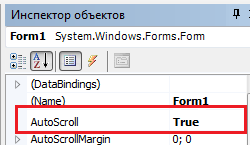 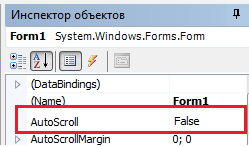 В формі смуги прокрутки з’являються автоматично, якщо виставити властивість форми AutoScroll в режим True. Але ми будемо додавати у форму власні смуги прокрутки. Тому прослідкуйте, щоб ця властивість мала значення False.1. Відкрити новий проект.2. Розмістити на формі екземпляри компонентів: смуга прокрутки hScrollBar1, vScrollBar1, малюнок pictureBox1.3. Виконати наступні дії:Встановити для  pictureBox1 властивість Location (0;0).Встановіть для hScrollBar1 наступні властивості: Min(5), Max(148), SmallChange(2).Аналогічні властивості встановіть для vScrollBar1.Виконати подвійний клік на горизонтальній смузі прокрутки. В процедуру Scroll  ввести наступний код: procedure Form1.hScrollBar1_Scroll(sender: Object; e: ScrollEventArgs);begin  pictureBox1.Left := hScrollBar1.Value + hScrollBar1.SmallChange;end;Аналогічно зробити процедуру Scroll для вертикальної смуги прокрутки: pictureBox1.Top := vScrollBar1.Value + vScrollBar1.SmallChange;4. Збережіть проект, запустіть та протестуйте його.8.2 Об’єкти середовища PascalABC. Випадковий вибір. Використання списків.
Мета: Ознайомлення студентів з поняттям випадкового вибору. Вивчення основних властивостей компонента ComboBox. Створення програмного додатку з використанням ComboBox.Завдання для виконанняПісля запуску програми у вікні знаходяться три поля.При натисненні кнопки «Створити текст» з трьох слів випадковим чином складається речення. Для виходу з програми необхідно натиснути мишею на закриваючій кнопці в рядку заголовка.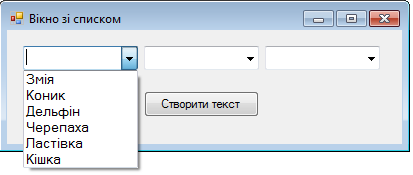 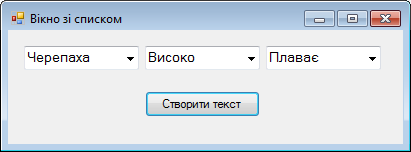 Опис плану розробки програми1. Відкрити новий проект.2. Розмістити на формі екземпляри компонентів: три вікна зі списком ComboBox, кнопка Button. 3. Виконати наступні дії:Змініть властивості форми – змініть назву.Для кожного з елементів ComboBox введіть список значень (Items) – іменники, прислівники, дієслова (див. таблицю).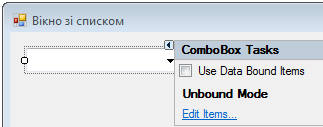 Змініть напис для кнопки «Створити текст».Викличте процедуру button1_Click  . Введіть рядки коду.Збережіть проект та протестуйте його  if Label2.Visible=True       then Label2.Visible:=False      else Label2.Visible:=True;procedure Form1.button2_Click(sender: Object; e: EventArgs);begin      Form(new Form2).show;   // відкриття Form2end;procedure Form2.button1_Click(sender: Object; e: EventArgs);var  s: string;  i: integer;  r: real;begintry   s:=(textBox1.Text);  i:=StrToInt(textBox2.Text); // перевід значення Box2 в ціле число  r:=StrToFloat(textBox3.Text); // перевід значення Box3 в дробове число  label4.Text:='Текст';  label5.Text:='Ціле число';  label6.Text:='Дробове число'except   MessageBox.Show('Введіть інші дані', 'Помилка', MessageBoxButtons.OK);end;end;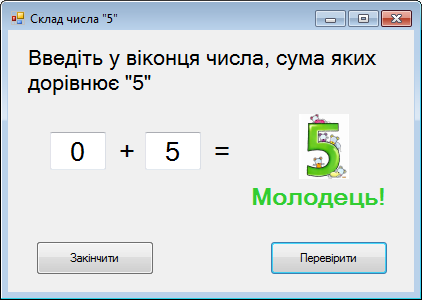 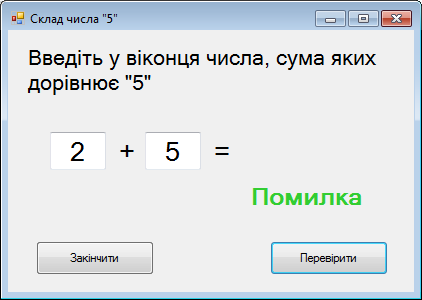 Рис.1Порада. Приблизний програмний код буде виглядати так:var a,b:integer;begin try   a:=StrToInt(textBox1.Text);  b:=StrToInt(textBox2.Text);      if a+b=5 then            begin  pictureBox1.Visible:=True;                  label4.Text:='Молодець!';                  label4.Visible:=True;              end  except         begin pictureBox1.Visible:=False;         label4.Text:='Введіть інші дані';         label4.Visible:=True;         end;end;end;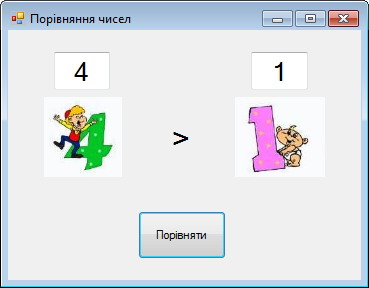 Порада. Для висвітлення потрібної картинки скористайтесь рядкомpictureBox1.Image:=System.Drawing.Image.FromFile('шлях'+a+'.jpg');де а – номер файлу (зчитується з TextBox), 'шлях' - це розташування файлу. Наприклад: D:\Lab3\Lr_3\procedure Form1.timer1_Tick(sender: Object; e: EventArgs);var i:integer;begin   for i:=1 to 3 do    if pictureBox3.Visible=True      then pictureBox3.Visible:=False      else pictureBox3.Visible:=True;end;case a of  1: pictureBox1.Visible:=True;  2: begin       pictureBox1.Visible:=True;      pictureBox2.Visible:=True;     end;   3: pictureBox2.Visible:=True;  4: pictureBox3.Visible:=True;  5: timer1.Enabled:= True;  //запуск таймера для мерехтіння зеленогоСтворити комп'ютерну версію однієї з головоломок Самуеля Ллойда: із заданого набору чисел треба вибрати ті, сума яких складе 50. Числа, які обрав Ллойд для своєї головоломки: 25, 27, 3, 12, 6, 15, 9, 30, 21, 19.Приклад виконаної роботи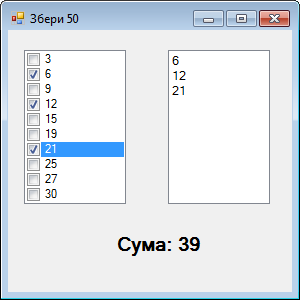 Виділений об’єктВкладка вікнаObject InspectorІм’я властивості/ім’я подіїДіяForm1PropertiesTextВстановлюємо ім’я форми «Головоломка»CheckedListBox1PropertiesItemsабо Задаємо склад списку. клацнути на кнопці будівника. відкриється вікно Edit (Редактор списку рядків). Введіть у список задані числа через Enter. Натисніть кнопку OK.CheckedListBox1PropertiesПідібрати висоту списку так, щоб всі числа помістилися в список (без смуг прокручувань)Підібрати висоту списку так, щоб всі числа помістилися в список (без смуг прокручувань)CheckedListBox1EventsSelectedIndexChangedабо подвійний клік на CheckedListBox1Якщо числа немає в списку, то додати його. Інакше – число видалити з обраних. Після оновлення списку необхідно порахувати суму обраних чисел. Елементи списку виглядають як числа, але є текстовими рядками (Скористатися функцією StrToInt).ListBox1PropertiesSizeПідібрати значення так, що всі числа помістилися в список (без смуг прокручувань). спочатку список порожній. Заповнюватися він буде при роботі програми.Label1PropertiesTextВведіть текст: «Сумма: 0»Label1PropertiesTextAlignmentЗадайте значення MiddleLeftprocedure Form1.checkedListBox1_SelectedIndexChanged(sender: Object; e: EventArgs);var   i, r, s: Integer;begin      r := 0; //для позначення що елемент був видалений      for i := 0 to ListBox1.Items.Count - 1 do //огляд вікна списку         if checkedListBox1.SelectedItem = ListBox1.Items[i]  //Чи є виділений елемент у списку?         then  begin            ListBox1.Items.Remove(ListBox1.Items[i]); //видалення елементу            r := 1;            break;         end;      if r <> 1 then ListBox1.Items.Insert(ListBox1.Items.Count, checkedListBox1.SelectedItem);//додавання елемента у список       {сума елементів}      for i := 0 to ListBox1.Items.Count - 1 do         s := s + StrToInt(ListBox1.Items[i].ToString());      Label1.Text := 'Сума: ' + S;end;procedure Form1.button1_Click(sender: Object; e: EventArgs);var   pi: real; // обчислюване значення ПІ   t: real; // точність обчислення   n: integer; // номер члена ряду   elem: real;// значення члена рядуbegin   pi := 0;   n := 1;   t := StrToFloat(TextBox1.text);   elem := 1; // щоб почати цикл   while elem >= t do   begin      elem := 1 / (2 * n - 1);       if n MOD 2 = 0         then pi := pi - elem else pi := pi + elem; n := n + 1;   end;   pi := pi * 4;    Label4.Text := 'ПІ рівне ' + FloatToStr(pi) + #13   + 'Підсумовано ' + IntTostr(n) + ' членів ряду.'; end;procedure Form1.button1_Click(sender: Object; e: EventArgs);var   n: integer; // число n, що перевіряється:    d: integer; // дільник   r: integer;// залишок від ділення n на dbegin   n := StrToInt(TextBox1.text);   d := 2; // спочатку ділимо на два   repeat      r := n mod d;      if r <> 0 // n не розділилося без остачі на d         then d := d + 1;   until r = 0; // знайдене число, на яке n розділилося без залишку   label2.Text := TextBox1.text;   if d = n      then Label2.Text := Label2.Text + ' — просте число'   else Label2.Text := Label2.Text + ' — звичайне число';end;procedure Form1.button1_Click(sender: Object; e: EventArgs);begin   s := TextBox1.Text;   k := StrToInt(TextBox2.Text);   t := StrToInt(TextBox5.Text);   Delete(s, k, t);   TextBox9.Text := s;end;procedure Form1.button2_Click(sender: Object; e: EventArgs);begin   s := TextBox1.Text;   q := StrToInt(TextBox3.Text);   w := TextBox6.Text;   Insert(w, s, q);   TextBox10.Text := s;end;procedure Form1.button3_Click(sender: Object; e: EventArgs);begin   s := TextBox1.Text;   p := StrToInt(TextBox4.Text);   l := StrToInt(TextBox7.Text);   Copy(s, p, l);   s1 := copy(s, p, l);   TextBox11.Text := s1;end;procedure Form1.button4_Click(sender: Object; e: EventArgs);begin   s := TextBox1.Text;   r := TextBox8.Text;   a := Pos(r, s);   TextBox12.Text := IntToStr(a);end;procedure Form1.button5_Click(sender: Object; e: EventArgs);begin   s := TextBox1.Text;   b := Length(s);   TextBox13.Text := IntToStr(b);end;procedure Form1.toolStripMenuItem1_Click(sender: Object; e: EventArgs);begin  Close; //закриття в меню Вихідend;procedure Form1.toolStripMenuItem2_Click(sender: Object; e: EventArgs);begin  Close; //закриття в меню Файл-Вихідend;procedure Form1.toolStripMenuItem3_Click(sender: Object; e: EventArgs);begin   //вибір в меню Файл-Малюнок-Хмари   pictureBox1.Image:=System.Drawing.Image.FromFile('D:\Lab7\Hmara.jpg');end;procedure Form1.toolStripMenuItem4_Click(sender: Object; e: EventArgs);begin   //вибір в меню Файл-Малюнок-Ліс   pictureBox1.Image:=System.Drawing.Image.FromFile('D:\Lab7\Forest.jpg');end;procedure Form1.toolStripMenuItem5_Click(sender: Object; e: EventArgs);begin   //вибір в контекстному меню - Хмари  pictureBox1.Image:=System.Drawing.Image.FromFile('D:\Lab7\Hmara.jpg');end;procedure Form1.toolStripMenuItem6_Click(sender: Object; e: EventArgs);begin   //вибір в контекстному меню - Ліс  pictureBox1.Image:=System.Drawing.Image.FromFile('D:\Lab7\Forest.jpg');end;Список іменниківСписок прислівниківСписок дієслівЗміяШвидкоПлаваєКоникВисокоБігаєДельфінПовільноЛітаєЧерепахаСильноПлазуєЛастівкаДобреСтрибаєКішкаПоганоХоваєтьсяprocedure Form1.button1_Click(sender: Object; e: EventArgs); var n: integer; rnd: random;begin   rnd := new Random();   n:=ComboBox1.Items.Count;   ComboBox1.SelectedIndex := rnd.Next(0, n);   ComboBox2.SelectedIndex := rnd.Next(0, n);   ComboBox3.SelectedIndex := rnd.Next(0, n);end;